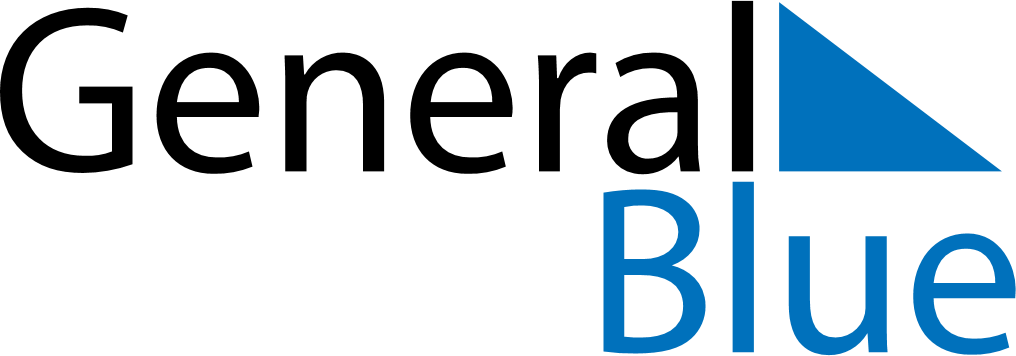 August 2024August 2024August 2024August 2024August 2024August 2024Villanueva de Gormaz, Castille and Leon, SpainVillanueva de Gormaz, Castille and Leon, SpainVillanueva de Gormaz, Castille and Leon, SpainVillanueva de Gormaz, Castille and Leon, SpainVillanueva de Gormaz, Castille and Leon, SpainVillanueva de Gormaz, Castille and Leon, SpainSunday Monday Tuesday Wednesday Thursday Friday Saturday 1 2 3 Sunrise: 7:07 AM Sunset: 9:30 PM Daylight: 14 hours and 22 minutes. Sunrise: 7:08 AM Sunset: 9:28 PM Daylight: 14 hours and 20 minutes. Sunrise: 7:09 AM Sunset: 9:27 PM Daylight: 14 hours and 18 minutes. 4 5 6 7 8 9 10 Sunrise: 7:10 AM Sunset: 9:26 PM Daylight: 14 hours and 16 minutes. Sunrise: 7:11 AM Sunset: 9:25 PM Daylight: 14 hours and 14 minutes. Sunrise: 7:12 AM Sunset: 9:24 PM Daylight: 14 hours and 11 minutes. Sunrise: 7:13 AM Sunset: 9:22 PM Daylight: 14 hours and 9 minutes. Sunrise: 7:14 AM Sunset: 9:21 PM Daylight: 14 hours and 7 minutes. Sunrise: 7:15 AM Sunset: 9:20 PM Daylight: 14 hours and 5 minutes. Sunrise: 7:16 AM Sunset: 9:19 PM Daylight: 14 hours and 2 minutes. 11 12 13 14 15 16 17 Sunrise: 7:17 AM Sunset: 9:17 PM Daylight: 14 hours and 0 minutes. Sunrise: 7:18 AM Sunset: 9:16 PM Daylight: 13 hours and 58 minutes. Sunrise: 7:19 AM Sunset: 9:15 PM Daylight: 13 hours and 55 minutes. Sunrise: 7:20 AM Sunset: 9:13 PM Daylight: 13 hours and 53 minutes. Sunrise: 7:21 AM Sunset: 9:12 PM Daylight: 13 hours and 50 minutes. Sunrise: 7:22 AM Sunset: 9:10 PM Daylight: 13 hours and 48 minutes. Sunrise: 7:23 AM Sunset: 9:09 PM Daylight: 13 hours and 46 minutes. 18 19 20 21 22 23 24 Sunrise: 7:24 AM Sunset: 9:07 PM Daylight: 13 hours and 43 minutes. Sunrise: 7:25 AM Sunset: 9:06 PM Daylight: 13 hours and 41 minutes. Sunrise: 7:26 AM Sunset: 9:04 PM Daylight: 13 hours and 38 minutes. Sunrise: 7:27 AM Sunset: 9:03 PM Daylight: 13 hours and 36 minutes. Sunrise: 7:28 AM Sunset: 9:01 PM Daylight: 13 hours and 33 minutes. Sunrise: 7:29 AM Sunset: 9:00 PM Daylight: 13 hours and 30 minutes. Sunrise: 7:30 AM Sunset: 8:58 PM Daylight: 13 hours and 28 minutes. 25 26 27 28 29 30 31 Sunrise: 7:31 AM Sunset: 8:57 PM Daylight: 13 hours and 25 minutes. Sunrise: 7:32 AM Sunset: 8:55 PM Daylight: 13 hours and 23 minutes. Sunrise: 7:33 AM Sunset: 8:54 PM Daylight: 13 hours and 20 minutes. Sunrise: 7:34 AM Sunset: 8:52 PM Daylight: 13 hours and 17 minutes. Sunrise: 7:35 AM Sunset: 8:50 PM Daylight: 13 hours and 15 minutes. Sunrise: 7:36 AM Sunset: 8:49 PM Daylight: 13 hours and 12 minutes. Sunrise: 7:37 AM Sunset: 8:47 PM Daylight: 13 hours and 10 minutes. 